Referral for Psychiatric Rehabilitation Program (Adult-PRP)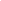 Referral Source Information:Consumer Information:  This form must be filled out in its entirety in order to allow for medical necessity and authorization for services. Please do not add diagnoses to the form.Behavioral DiagnosesPrimary Medical Diagnoses: ________________________________________________________________________________________________________________________________________________________________________________Social Elements Impacting DiagnosisThis individual has a serious mental illness which has required the intervention of the Public Mental Health System in the last two years:     Yes☐    No☐Individual experiences at least three of the following: ☐Inability to maintain independent employment☐Social behavior that results in interventions by the mental health system☐Inability to procure financial assistance due to cognitive disorganization☐Severe inability to establish or maintain social supports☐Need or assistance with basic living skillsCurrent Medications:________________________________________________________________________________________________Is the individual med compliant: ☐yes    ☐noPlease Answer the Following QuestionsHistory of Presenting ProblemPlease include information regarding level of functional impairmentSkills the participant requested to support his/her recoverySkills to be addressed within the Individualized Recovery PlanParticipant’s identified support systemsCriminal History- ☐yes   ☐no REASON FOR REFERRAL: (Indicate the areas you want the PRP to address.)Self-care skills- ☐personal hygiene, ☐grooming, ☐nutrition, ☐dietary planning, ☐food preparation, ☐self administration of medication.Social Skills- ☐community integration activities, ☐developing natural supports, ☐developing linkages with and supporting the individual’s participation in community activities.Independent living skills- ☐skills necessary for housing stability, ☐community awareness, ☐mobility and transportation skills, ☐money management, ☐accessing available entitlements and resources, ☐supporting the individual to obtain and retain employment, ☐Health promotion and training, ☐individual wellness self management and recovery.Mental Health Practitioner:Name of person / agency making referral:Date of Referral:Address:City/ State/ Zip CodeMental Health Treatment Being Provided☐Outpatient Mental Health Services  ☐Inpatient Mental Health Services  ☐Residential Treatment Center☐Outpatient Mental Health Services  ☐Inpatient Mental Health Services  ☐Residential Treatment Center☐Outpatient Mental Health Services  ☐Inpatient Mental Health Services  ☐Residential Treatment CenterClient’s Name:Date of Birth:Age:Address:Race:Grade Last Completed: City, State, Zip, County:Medicaid # (11 digits):Sex:☐ Male ☐ Female☐ Male ☐ FemalePhone #:Access to Transportation for On Site Activities:Access to Transportation for On Site Activities:Access to Transportation for On Site Activities:Access to Transportation for On Site Activities: ☐ Yes    ☐ NoLanguage(s) Spoken in the Home:Is Interpretation Needed to Speak with Client?  ☐ Yes    ☐No ☐ Yes    ☐No ☐ Yes    ☐No ☐ Yes    ☐No☐ 295.90/F20.9 Schizophrenia☐ 296.53/F31.4 Bipolar I, Most Recent Depressed, Severe ☐ 295.40/F20.81 Schizophreniform Disorder ☐ 296.40/F31.0 Bipolar I, Most Recent Hypomanic ☐ 295.70/F25.1 Schizoaffective Disorder, Depressive ☐ 296.7/F31.9 Bipolar I Disorder, Unspecified ☐ 298.9/F29 Unspecified Schizophrenia Spectrum and Other Psychotic Disorder ☐ 296.44/F31.2 Bipolar I, Most Recent Manic, with Psychosis☐ 295.70/F25.0 Schizoaffective Disorder, Bipolar Type☐ 296.54/F31.5 Bipolar I, Most Recent Depressed, w/o Psychosis ☐ 298.8/F28 Other Specified Schizophrenia Spectrum and Other Psychotic Disorder☐ 296.40/F31.9 Bipolar I, Most Recent Hypomanic, Unspecified ☐ 297.1/F22 Delusional Disorder☐ 296.89/F31.81 Bipolar II Disorder ☐ 296.33/F33.2 MDD, Recurrent Episode, Severe☐ 301.83/F60.3 Borderline Personality Disorder ☐ 296.34/F33.3 MDD, Recurrent, With Psychotic Features☐ 301.22/F21 Schizotypal Personality Disorder☐ 296.43/F31.13 Bipolar I, Most Recent Manic, Severe☐ 296.80/F31.9 Unspecified Bipolar Disorder☐ None☐ Access to Health Care ☐ Housing Problems☐ Social Environment☐ Educational☐ Legal System/Crime☐ Occupational☐ Homelessness☐ Financial ☐ Primary Support ☐ Other Psychosocial/Enviro.☐ Unknown Name:Date:Signature:Date: